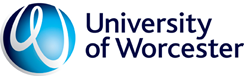 PGCE FE Lesson PlanPurpose: to plan individual lessons and consider wider teaching themes to address within the sessionCourse Title: Module/unit, curriculum reference: Level: Date: AIM, LEARNING OUTCOMES AND BACKGROUND NOTES SESSION PLAN (think about prompts - short notes - rather than description)AIM: What is the overall intention of the lesson?LEARNING OUTCOMES:  By the end of the session learners will be able to:LESSON OVERVIEW/CONTEXT: (environment, relationship to course design, topic and sequence rationale, previous learning of group, individual needs within group)WIDER PROFESSIONAL THEMES Positive behaviour (PB), well-being( WB), embedding English and maths and digital skills (EM) and  Fundamental British Values (FBV) Equality, Diversity and Inclusion (EDI)How will the above wider themes be addressed? You are not expected to cover all themes in all sessions.TimeLearning Outcomes(reference)Teacher activity - what will you be doing at points during the lesson? Learner activity – what will learner be doing? How will all learners participate?Notes for individual needs – support and stretch. Inclusive strategies? Learning support?Assessment activity -Formative feedback strategies and links to summative. When and how will you review of learning? How will achievement be recorded?  Resources -including signposts for independent studyEvaluation When were learners most engaged? When did they make most progress? What worked well? Why?What would you differently? Why?Complete after the session